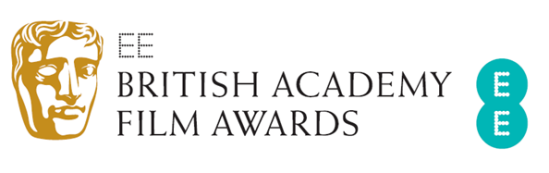 2016 NOMINATIONS AND WINNERS(presented in 2017)FELLOWSHIPMEL BROOKSOUTSTANDING BRITISH CONTRIBUTION TO CINEMACURZONBEST FILMARRIVAL Dan Levine, Shawn Levy, David Linde, Aaron RyderI, DANIEL BLAKE Rebecca O'BrienLA LA LAND Fred Berger, Jordan Horowitz, Marc PlattMANCHESTER BY THE SEA Lauren Beck, Matt Damon, Chris Moore, Kimberly Steward,Kevin J. WalshMOONLIGHT Dede Gardner, Jeremy Kleiner, Adele RomanskiOUTSTANDING BRITISH FILMAMERICAN HONEY Andrea Arnold, Lars Knudsen, Pouya Shahbazian, Jay Van HoyDENIAL Mick Jackson, Gary Foster, Russ Krasnoff, David HareFANTASTIC BEASTS AND WHERE TO FIND THEM David Yates, David Heyman, Steve Kloves, J.K. Rowling, Lionel WigramI, DANIEL BLAKE Ken Loach, Rebecca O'Brien, Paul LavertyNOTES ON BLINDNESS Peter Middleton, James Spinney, Mike Brett, Jo-Jo Ellison, Steve JamisonUNDER THE SHADOW Babak Anvari, Emily Leo, Oliver Roskill, Lucan TohOUTSTANDING DEBUT BY A BRITISH WRITER, DIRECTOR OR PRODUCER The Girl With All the Gifts: MIKE CAREY (Writer), CAMILLE GATIN (Producer) The Hard Stop: GEORGE AMPONSAH (Writer/Director/Producer), DIONNE WALKER (Writer/Producer) Notes on Blindness: PETER MIDDLETON (Writer/Director/Producer), JAMES SPINNEY (Writer/Director/Producer), JO-JO ELLISON (Producer) The Pass: JOHN DONNELLY (Writer), BEN A. WILLIAMS (Director) Under the Shadow: BABAK ANVARI (Writer/Director), EMILY LEO, OLIVER ROSKILL, LUCAN TOH (Producers) FILM NOT IN THE ENGLISH LANGUAGEDHEEPAN Jacques Audiard, Pascal CaucheteuxJULIETA Pedro Almodóvar, Agustín AlmodóvarMUSTANG Deniz Gamze Ergüven, Charles GillibertSON OF SAUL László Nemes, Gábor SiposTONI ERDMANN Maren Ade, Janine Jackowski DOCUMENTARY13th Ava DuVernay, Spencer Averick, Howard BarishTHE BEATLES: EIGHT DAYS A WEEK- THE TOURING YEARS Ron Howard, Brian Grazer, Scott Pascucci, Nigel SinclairTHE EAGLE HUNTRESS Otto Bell, Stacey ReissNOTES ON BLINDNESS Peter Middleton, James SpinneyWEINER Josh Kriegman, Elyse SteinbergANIMATED FILMFINDING DORY Andrew StantonKUBO AND THE TWO STRINGS Travis KnightMOANA Ron Clements, John MuskerZOOTROPOLIS Byron Howard, Rich MooreDIRECTORARRIVAL Denis VilleneuveI, DANIEL BLAKE Ken LoachLA LA LAND Damien ChazelleMANCHESTER BY THE SEA Kenneth LonerganNOCTURNAL ANIMALS Tom FordORIGINAL SCREENPLAYHELL OR HIGH WATER Taylor SheridanI, DANIEL BLAKE Paul LavertyLA LA LAND Damien ChazelleMANCHESTER BY THE SEA Kenneth LonerganMOONLIGHT Barry JenkinsADAPTED SCREENPLAYARRIVAL Eric HeissererHACKSAW RIDGE Andrew Knight, Robert SchenkkanHIDDEN FIGURES Theodore Melfi, Allison Schroeder LION Luke DaviesNOCTURNAL ANIMALS Tom FordLEADING ACTORANDREW GARFIELD Hacksaw RidgeCASEY AFFLECK Manchester by the SeaJAKE GYLLENHAAL Nocturnal AnimalsRYAN GOSLING La La LandVIGGO MORTENSEN Captain FantasticLEADING ACTRESSAMY ADAMS ArrivalEMILY BLUNT The Girl on the TrainEMMA STONE La La LandMERYL STREEP Florence Foster JenkinsNATALIE PORTMAN JackieSUPPORTING ACTORAARON TAYLOR-JOHNSON Nocturnal AnimalsDEV PATEL LionHUGH GRANT Florence Foster JenkinsJEFF BRIDGES Hell or High WaterMAHERSHALA ALI MoonlightSUPPORTING ACTRESSHAYLEY SQUIRES I, Daniel BlakeMICHELLE WILLIAMS Manchester by the SeaNAOMIE HARRIS MoonlightNICOLE KIDMAN LionVIOLA DAVIS FencesORIGINAL MUSIC ARRIVAL Jóhann JóhannssonJACKIE Mica LeviLA LA LAND Justin HurwitzLION Dustin O'Halloran, HauschkaNOCTURNAL ANIMALS Abel KorzeniowskiCINEMATOGRAPHYARRIVAL Bradford YoungHELL OR HIGH WATER Giles NuttgensLA LA LAND Linus SandgrenLION Greig FraserNOCTURNAL ANIMALS Seamus McGarveyEDITINGARRIVAL Joe WalkerHACKSAW RIDGE John GilbertLA LA LAND Tom CrossMANCHESTER BY THE SEA Jennifer LameNOCTURNAL ANIMALS Joan SobelPRODUCTION DESIGNDOCTOR STRANGE Charles Wood, John BushFANTASTIC BEASTS AND WHERE TO FIND THEM Stuart Craig, Anna PinnockHAIL, CAESAR! Jess Gonchor, Nancy HaighLA LA LAND David Wasco, Sandy Reynolds-Wasco NOCTURNAL ANIMALS Shane Valentino, Meg EveristCOSTUME DESIGNALLIED Joanna JohnstonFANTASTIC BEASTS AND WHERE TO FIND THEM Colleen AtwoodFLORENCE FOSTER JENKINS Consolata BoyleJACKIE Madeline FontaineLA LA LAND Mary ZophresMAKE UP & HAIRDOCTOR STRANGE Jeremy WoodheadFLORENCE FOSTER JENKINS J. Roy Helland, Daniel PhillipsHACKSAW RIDGE Shane ThomasNOCTURNAL ANIMALS Donald Mowat, Yolanda ToussiengROGUE ONE: A STAR WARS STORY Amanda Knight, Neal Scanlan, Lisa TomblinSOUNDARRIVAL Sylvain Bellemare, Claude La Haye, Bernard Gariépy StroblDEEPWATER HORIZON Dror Mohar, Mike Prestwood Smith, Wylie Stateman, Renee Tondelli, David WymanFANTASTIC BEASTS AND WHERE TO FIND THEM Niv Adiri, Glenn Freemantle, Simon Hayes, Andy Nelson, Ian TappHACKSAW RIDGE Peter Grace, Robert Mackenzie, Kevin O’Connell, Andy WrightLA LA LAND Mildred Iatrou Morgan, Ai-Ling Lee, Steve A. Morrow, Andy NelsonSPECIAL VISUAL EFFECTSARRIVAL Louis Morin DOCTOR STRANGE Richard Bluff, Stephane Ceretti, Paul Corbould, Jonathan FawknerFANTASTIC BEASTS AND WHERE TO FIND THEM Tim Burke, Pablo Grillo, Christian Manz, David WatkinsTHE JUNGLE BOOK Robert Legato, Dan Lemmon, Andrew R. Jones, Adam ValdezROGUE ONE: A STAR WARS STORY Neil Corbould, Hal Hickel, Mohen Leo, John Knoll, Nigel SumnerBRITISH SHORT ANIMATION THE ALAN DIMENSION Jac Clinch, Jonathan Harbottle, Millie MarshA LOVE STORY Khaled Gad, Anushka Kishani Naanayakkara, Elena Ruscombe-King TOUGH Jennifer ZhengBRITISH SHORT FILM CONSUMED Richard John SeymourHOME Shpat Deda, Afolabi Kuti, Daniel Mulloy, Scott O’DonnellMOUTH OF HELL Bart Gavigan, Samir Mehanovic, Ailie Smith, Michael WilsonTHE PARTY Farah Abushwesha, Emmet Fleming, Andrea Harkin, Conor MacNeillSTANDBY Jack Hannon, Charlotte ReganEE RISING STAR AWARD (voted for by the public) ANYA TAYLOR-JOYLAIA COSTALUCAS HEDGESRUTH NEGGATOM HOLLAND12 February 2017